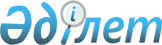 Мәслихаттың 2014 жылғы 27 қарашадағы № 279 "Федоров ауданында тұрғын үй көмегін көрсетудің мөлшері мен тәртібін айқындау туралы" шешіміне өзгеріс енгізу туралы
					
			Күшін жойған
			
			
		
					Қостанай облысы Федоров ауданы мәслихатының 2023 жылғы 11 желтоқсандағы № 86 шешімі. Қостанай облысының Әділет департаментінде 2023 жылғы 19 желтоқсанда № 10109-10 болып тіркелді. Күші жойылды - Қостанай облысы Федоров ауданы мәслихатының 2024 жылғы 10 сәуірдегі № 111 шешімімен
      Ескерту. Күші жойылды - Қостанай облысы Федоров ауданы мәслихатының 10.04.2024 № 111 шешімімен (алғашқы ресми жарияланған күнінен кейін күнтізбелік он күн өткен соң қолданысқа енгізіледі).
      Федоров аудандық мәслихаты ШЕШІМ ҚАБЫЛДАДЫ:
      1. Мәслихаттың "Федоров ауданында тұрғын үй көмегін көрсетудің мөлшері мен тәртібін айқындау туралы" 2014 жылғы 27 қарашадағы № 279 (Нормативтік құқықтық актілерді мемлекеттік тіркеу тізілімінде № 5247 болып тіркелген) шешіміне мынадай өзгеріс еңгізілсін:
      көрсетілген шешімнің 1-қосымшасының 6-тармағы жаңа редакцияда жазылсын:
      "6. Әлеуметтік қорғалатын азаматтарға телекоммуникация қызметтерін көрсеткені үшін абоненттік төлемақы тарифтерінің өсуін өтеу "Әлеуметтік қорғалатын азаматтарға телекоммуникация қызметтерін көрсеткені үшін абоненттік төлемақы тарифтерінің өсуін өтеу мөлшерін айқындау және қағидаларын бекіту туралы" Қазақстан Республикасының Цифрлық даму, инновациялар және аэроғарыш өнеркәсібі министрінің 2023 жылғы 28 шiлдедегi № 295/НҚ (Нормативтік құқықтық актілерді мемлекеттік тіркеу тізілімінде № 33200 болып тіркелген) бұйрығына сәйкес жүзеге асырылады.".
      2. Осы шешім алғашқы ресми жарияланған күнінен кейін күнтізбелік он күн өткен соң қолданысқа енгізіледі.
					© 2012. Қазақстан Республикасы Әділет министрлігінің «Қазақстан Республикасының Заңнама және құқықтық ақпарат институты» ШЖҚ РМК
				
      Федоров аудандық мәслихатының төрағасы 

Б. Исенгазин
